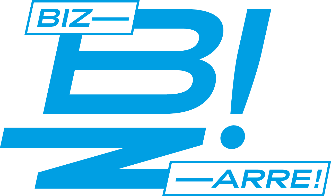 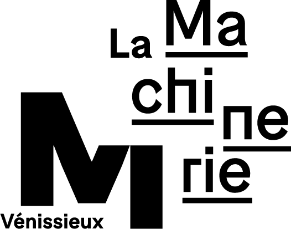 DOSSIER DE CANDIDATURE PLAN B !SAISON 2020/21A envoyer par mail à : prog-bizarre@lamachinerie-venissieux.fr15 Juin 2020 : date limite de candidatureAfin de candidater, il est demandé aux formations de formuler un acte de candidature par mail, et de renseigner les questions suivantesFICHE DU GROUPE OU DE LA COMPAGNIENom du groupe ou de la compagnie :Cliquez ici pour entrer du texte.Nom et fonction de la personne qui dépose le dossier :Cliquez ici pour entrer du texte.Adresse mail et téléphone du contact du groupe :Cliquez ici pour entrer du texte.Combien d’artistes sur scène ?Cliquez ici pour entrer du texte.Cliquez ici pour entrer du texte.Cliquez ici pour entrer du texte.Cliquez ici pour entrer du texte.Combien d’instruments ?Cliquez ici pour entrer du texte.Cliquez ici pour entrer du texte.Cliquez ici pour entrer du texte.Cliquez ici pour entrer du texte.Avez-vous des techniciens qui accompagnent le groupe ou la compagnie lors des spectacles, et de quoi s’occupent-ils ?Cliquez ici pour entrer du texte.Cliquez ici pour entrer du texte.Cliquez ici pour entrer du texte.Cliquez ici pour entrer du texte.Où répète la formation ? Et à quelle fréquence ?Cliquez ici pour entrer du texte.Seriez-vous intéressés par une formation technique à la répétition ?Cliquez ici pour entrer du texte.Où résident les membres de la formation ?Cliquez ici pour entrer du texte.ENVIRONNEMENT ET DEVELOPPEMENT DU PROJETLa formation a-t-elle un manager et quel est son nom ou sa structure ?Cliquez ici pour entrer du texte.La formation a-t-elle un tourneur ou un chargé de diffusion ?Cliquez ici pour entrer du texte.Quel est son nom et/ou sa structure ?Cliquez ici pour entrer du texte.La formation a-t-elle des partenaires ? (médias, salles, conseillers… ?)Cliquez ici pour entrer du texte.Combien de concerts-représentations ont été faits par le groupe ou la compagnie ?Cliquez ici pour entrer du texte.Citez les plus notables :Cliquez ici pour entrer du texte.Cliquez ici pour entrer du texte.Cliquez ici pour entrer du texte.Cliquez ici pour entrer du texte.Cliquez ici pour entrer du texte.Quelles sont les échéances du groupe ou de la compagnie lors de la saison 2020/21 : dates calées, premières, sorties d’EP / Albums… ?Cliquez ici pour entrer du texte.Cliquez ici pour entrer du texte.Cliquez ici pour entrer du texte.Cliquez ici pour entrer du texte.Cliquez ici pour entrer du texte.Quels sont les objectifs du groupe ou de la compagnie pour les 2 années à venir ?Cliquez ici pour entrer du texte.Cliquez ici pour entrer du texte.Cliquez ici pour entrer du texte.Cliquez ici pour entrer du texte.Cliquez ici pour entrer du texte.La formation a-t-elle déjà fait une résidence ? Où ?Cliquez ici pour entrer du texte.La formation fait-elle partie d’un collectif d’artistes, d’un réseau, d’un crew particulier ?Cliquez ici pour entrer du texte.Cliquez ici pour entrer du texte.Cliquez ici pour entrer du texte.Avez-vous des éléments particuliers sur le projet que vous souhaitez nous communiquer ?Cliquez ici pour entrer du texte.Cliquez ici pour entrer du texte.Cliquez ici pour entrer du texte.Cliquez ici pour entrer du texte.Cliquez ici pour entrer du texte.Avez-vous déjà échangé avec des artistes de Bizarre ! du Plan B ? Lesquel·le·s ?Cliquez ici pour entrer du texte.Cliquez ici pour entrer du texte.Cliquez ici pour entrer du texte.Connaissez-vous Bizarre ! ? Le Théâtre de Vénissieux ?Cliquez ici pour entrer du texte.Si oui, comment ?Cliquez ici pour entrer du texte.AFIN DE POUVOIR PRENDRE CONNAISSANCE DU PROJET ARTISTIQUE PORTE PAR LE GROUPE OU LA COMPAGNIEPOUR LES GROUPESLien(s) pour écouter en ligne des productions récentes du groupe (pas de lien à télécharger, merci !) : (dans l’ordre dans lequel vous désirez qu’on les écoute)Cliquez ici pour entrer du texte.Lien(s) pour voir des vidéos live ou clip du groupe :Cliquez ici pour entrer du texte.Merci de joindre à ce dossier une fiche technique du groupe, si vous en avez une.POUR LES COMPAGNIES DE DANSELien pour voir un extrait du spectacle :Cliquez ici pour entrer du texte.Merci de joindre un dossier ou des éléments de présentation de la, ou des créations en cours.Si vous rencontrez des difficultés à remplir le questionnaire ou à répondre à certaines questions,n’hésitez pas à interroger Grégoire Potin, chargé de la programmation de Bizarre ! et en charge du dispositif Plan B ! : prog-bizarre@lamachinerie-venissieux.fr